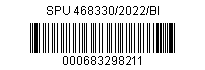 PŘÍKAZNÍ   SMLOUVA č. 1254-2022-505207o obstarání záležitostí příkazce uzavřená dle § 2430 a násl. zákona č. 89/2012 Sb., občanského zákoníku, ve znění pozdějších předpisů (dále jen „občanský zákoník“)níže uvedeného dne, měsíce a roku mezi smluvními stranami:Příkazce: Česká republika - Státní pozemkový úřad,	Krajský pozemkový úřad pro Jihočeský kraj,Pobočka Tábor	Zastoupený:	    	Ing. David Mišík, vedoucí pobočky Tábor	Ve smluvních záležitostech oprávněn jednat: 	Ing. David Mišík, vedoucí pobočky Tábor	Tel.:	+420 724 179 204	E-mail:	d.misik@spucr.cz	V technických záležitostech oprávněn jednat: 	Ing. Dana Šílená	Tel.:	+420 724 179 203	E-mail:	d.silena@spucr.cz	Adresa:	Husovo nám. 2938, 390 02 Tábor	ID DS:	z49per3	Bankovní spojení:	ČNB	Číslo účtu:	3723001/0710	IČ:	01312774DIČ:	není plátcem DPH(dále jen „příkazce“)	aPříkazník: Jméno: 	TAREKA s.r.o.Sídlo:	Palackého 351/6, 390 01 TáborZastoupený:	Ing. Václavem PivokonskýmIČO: 	46679006DIČ: 	CZ 46679006 je plátcem DPHZápis v živnostenském rejstříku:	C 1475 vedená u KS v Českých BudějovicíchBankovní spojení:	ČSOB a.s.Číslo účtu: 	1533992/0300Telefon/fax:	xxxxxxxe-mail:	xxxxxxxID DS: 	ebqn5jSpolečnost je zapsaná v obchodním rejstříku vedeném u krajského soudu v Českých Budějovicích oddíl C vložka 1475.(dále jen „příkazník“)Čl. I
Účel a předmět smlouvyPříkazník se zavazuje, že v rozsahu a za podmínek dohodnutých v této smlouvě pro příkazce, na jeho účet a jeho jménem  obstará technický dozor stavebníka a další investorsko–inženýrské činnosti ve výstavbě v rozsahu dle Čl. II této smlouvy (dále jen „investorsko-inženýrské činnosti“) pro stavbu: Název stavby: 	Polní cesta C24Místo stavby:  	k.ú. BožejovicePopis stavby:   	Jedná se o rekonstrukci stávající nezpevněné polní cesty. Trasa začíná v místě stávajícího hospodářského sjezdu ze silnice III/1225, vede jižním směrem v trase stávající polní cesty, částečně podél zemědělského areálu a končí opět připojením na silnici III/1225.Délka úpravy 849 m, kategorie P 4,0/20, šířka vozovky 3,50 m, asfaltový beton. V trase polní cesty je navrženo 7 připojení, 2 výhybny, 6 hospodářských sjezdů bez propustku, 2 hospodářské sjezdy s propustkem DN400 a 1 hospodářský sjezd s propustkem DN 600. Výsadba nové doprovodné zeleně je navržena v úseku km 0,580-KÚ jako pravostranná alej. Pro výsadbu bude použito celkem 31 kusů sazenic.Název stavby: 	Polní cesta C48Místo stavby:  	k.ú. BožejovicePopis stavby:   	Jedná se o rekonstrukci stávající nezpevněné polní cesty. Trasa začíná v místě stávajícího hospodářského sjezdu ze silnice III/1225, vede západním směrem v trase stávající polní cesty. Polní cesta bude realizována pouze v úseku km 0,000-0,900.	Délka úpravy 900 m, kategorie P4,0/20, šířka vozovky 3,50 m, asfaltový beton. V trase polní cesty je navrženo 6 připojení, 2 výhybny, 6 sjezdů bez propustku, 3 sjezdy s propustkem DN600.Název stavby: 	Polní cesta C69Místo stavby:  	k.ú. BožejovicePopis stavby:   	Jedná se o rekonstrukci bývalé nezpevněné polní cesty. Trasa začíná v místě připojení na místní komunikaci, vede jižním směrem v trase bývalé polní cesty a končí připojením na SO 102 Polní cestu C48.Délka úpravy 735 m, kategorie P4,0/20, šířka vozovky 3,50 m, asfaltový beton. V trase polní cesty jsou navržena 2 připojení, 1 výhybna a 6 hospodářských sjezdů bez propustku. Dle Rozhodnutí Městského úřadu Jistebnice č.j. OBJI/911/2021 bude provedena náhradní výsadba 50 ks ovocných stromků na pozemku parc. č. 2443.	(dále jen „stavba“)Příkazník se dále zavazuje, že v rozsahu a za podmínek dohodnutých v této smlouvě pro příkazce, na jeho účet a jeho jménem vykoná a provede činnost koordinátora bezpečnosti a ochrany zdraví při práci (dále jen „koordinátor BOZP“ dle zákona č. 309/2006 Sb., kterým se upravují další požadavky bezpečnosti a ochrany zdraví při práci v pracovněprávních vztazích a o zajištění bezpečnosti a ochrany zdraví při činnosti nebo poskytování služeb mimo pracovněprávní vztahy (zákon o zajištění dalších podmínek bezpečnosti a ochrany zdraví při práci), ve znění pozdějších předpisů (dále jen „zákon č. 309/2006 Sb.“), a dle prováděcích předpisů k tomuto zákonu, zejména dle nařízení vlády č. 591/2006 Sb., o bližších minimálních požadavcích na bezpečnost a ochranu zdraví při práci na staveništích (dále jen „nařízení vlády č. 591/2006 Sb.“) v rozsahu dle Čl. II této smlouvy pro výše specifikovanou stavbuPříkazce se zavazuje, že za provedení investorsko-inženýrských činností a činnosti koordinátora BOZP zaplatí příkazníkovi odměnu ve výši ujednané v této smlouvě, přičemž všechny náklady účelně vynaložené při plnění předmětu této smlouvy jsou v této odměně již zahrnuty.Účelem této smlouvy je řádné zajištění investorsko-inženýrských činností a činnosti koordinátora BOZP ve vztahu ke stavbě tak, aby stavba byla provedena zhotovitelem stavby řádně a včas, a to v souladu s požadavky příkazce a veškerými příslušnými právními předpisy. Příkazník prohlašuje, že je k datu podpisu této smlouvy odborně způsobilý pro výkon činností koordinátora BOZP na staveništi na základě osvědčení vydaného TUV AUSTRIA CZECH spol. s r.o. dne 2.11.2021 číslo osvědčení TACZ/170/KOO/2021.	Čl. II
Rozsah a obsah předmětu plněníPříkazník se zavazuje zajišťovat a vykonávat na stavbě investorsko-inženýrské činnosti, přičemž zejména je povinen:protokolárně předat staveniště zhotoviteli a zabezpečit zápis o předání do stavebního deníku (dále též „SD“);účastnit se vytyčení stavby zhotovitelem stavby před zahájením stavebních prací, dodržovat podmínky dle sdělení k ohlášení udržovacích prací (stavebního povolení) 
a opatření státního stavebního dozoru po dobu realizace stavby;kontrolovat práce a dodávky zhotovitele stavby, zejména pak práce a dodávky, které budou v dalším postupu zakryté nebo se stanou nepřístupnými, zapsat výsledky kontroly do stavebního deníku a na základě kontroly vydat nebo nevydat souhlas s pokračováním stavebních prací;sledovat, zda zhotovitel stavby provádí předepsané a dohodnuté zkoušky materiálů, konstrukcí a prací, kontrolovat jejich výsledky a vyžadovat předepsané doklady, které prokazují kvalitu prováděných prací a dodávek, o provedených kontrolách učinit zápis do SD;sledovat vedení SD a provádět v něm min. 1x týdně pravidelné zápisy v souladu s podmínkami smlouvy o dílo na zhotovení stavby o postupu prací pravidelně informovat příkazce; hlásit archeologické nálezy;kontrolovat postup prací podle časového harmonogramu stavby a ustanovení smlouvy, písemně upozornit zhotovitele stavby na každé nedodržení postupu prací;organizovat řádný průběh kontrolních dnů stavby. Jejich četnost je závislá na složitosti stavby, časovém harmonogramu, na postupu provádění prací, na potřebě zajistit koordinaci prováděných prací se zhotovitelem a podzhotoviteli, kteří působí současně na stavbě, a v závislosti na důležitosti projednávaných úkolů a z nich vyplývajících povinností jednotlivých účastníků výstavby. Projednávané úkoly se zaznamenávají do zápisu z kontrolního dne;účastnit se jednání se stavebním úřadem a ostatními dotčenými orgány, účastnit se na kontrolních prohlídkách stavby vyvolaných těmito orgány;jakékoliv zpoždění prací, které má za následek nedodržení harmonogramu o více jak 2 dny, je povinen zaznamenat do SD;připravovat a vyžadovat si v průběhu stavby od zhotovitele podklady pro kolaudační řízení, předání a převzetí stavby;kontrolovat doklady, které doloží zhotovitel stavby;kontrolovat odstranění případných závad a nedodělků stavby, o tomto písemně informovat příkazce a o tomto provést zápis;účastnit se předání a převzetí dokončené stavby včetně kolaudačního řízení;kontrolovat vyklizení staveniště;projednat případné dodatky a změny projektu a předložit je spolu s vlastním vyjádřením příkazci ke schválení;prověřit dodavatelské faktury, zkontrolovat věcnou a cenovou správnost a úplnost podkladů k fakturování, jejich soulad s podmínkami uvedenými ve smlouvách, kontrolovat faktury v návaznosti na skutečně provedené práce, potvrdit souhlas s provedením úhrady;pořizovat fotodokumentaci v průběhu stavby, a následně ji poskytnout v elektronické podobě příkazci; vypracovat závěrečnou zprávu o tom, jak odpovídá provedení stavby schválené projektové dokumentaci, smluveným podmínkám, technickým normám a příslušným předpisům vztahujícím se k předmětné stavbě;provést jakékoli další činnosti, pokud jsou nezbytné pro naplnění účelu této smlouvy dle čl. I. odst. 1.3.Rozsah základní činnosti koordinátora BOZP je stanoven v § 18 zákona č. 309/2006 Sb., a v § 7 a § 8 nařízení vlády č. 591/2006 Sb.Příkazník se zavazuje zajišťovat a vykonávat na stavbě koordinátora BOZP, přičemž zejména je povinen:seznámit se s projektovými dokumentacemi stavby a s obsahem a podmínkami stavebních povolení, kontrolou dodržování podmínek vztahujících se k BOZP po dobu realizace stavbyzúčastnit se odevzdání staveniště zhotoviteli a zabezpečit zápis o skutečnostech, vztahujících se k BOZP do stavebního deníku připravit dokumentaci podle požadavků zákona č. 309/2006 Sb., a prováděcích předpisůzpracovat přehled právních předpisů vztahujících se ke stavbě a informací o rizicích, která se mohou při realizaci stavby vyskytnout, se zřetelem na práce a činnosti vystavující fyzickou osobu zvýšenému ohrožení života nebo poškození zdravízpracovat další podklady nutné pro zajištění bezpečného a zdraví neohrožujícího pracovního prostředí a podmínek výkonu práce, na které je třeba vzít zřetel s ohledem na charakter stavby a její realizaciaktualizovat plán bezpečnosti práce na staveništi, který je součástí projektové dokumentace na stavbu. Aktualizovaný plán BOZP na stavbu bude obsahovat údaje, informace a postupy zpracované v podrobnostech nezbytných pro zajištění bezpečné a zdraví neohrožující práce, a bude odsouhlasen a podepsán všemi zhotoviteli stavby. Plán bude předán příkazci nejpozději při předání staveniště zhotoviteli.zpracovat plán bezpečnosti práce na stavbu, v případě, že tato povinnost vzniká,vypracovat oznámení o zahájení stavebních prací a zaslat příslušnému oblastnímu inspektorátu práce (OIP) ve smyslu ustanovení § 15 odst. 1 zákona č. 309/2006 Sb., – předání příkazci nejpozději v termínu 14 dní před předáním staveniště zhotoviteliinformovat zhotovitele stavby a všechny dotčené subdodavatele o bezpečnostních a zdravotních rizicích, která jsou koordinátorovi BOZP známa, a která vzniknou na staveništi během postupu jednotlivých pracíspolupracovat se zhotovitelem stavby při tvorbě harmonogramu jednotlivých prací, při stanovení času potřebného k bezpečnému provádění jednotlivých činností, při tvorbě povinné dokumentace pro zařízení staveniště a stavbu v oblasti BOZP; koordinátor dbá, aby jím doporučené řešení bylo technicky realizovatelné a v souladu s právními a ostatními předpisy k zajištění BOZP a aby bylo, s přihlédnutím k účelu stanovenému zadavatelem stavby, ekonomicky přiměřenékontrolovat způsob zabezpečení obvodu staveniště, včetně vjezdu na staveniště, s cílem zamezit vstupu nepovolaným osobámspolupracovat s technickým dozorem stavebníka při organizování kontrolních dnů stavby, pokud možno společně s kontrolními dny k dodržování plánu BOZP, účast na těchto dnechsledovat dodržování plánu BOZP všemi zhotoviteli, provádět zápisy z kontrolních dnů o zjištěných nedostatcích v BOZP na staveništi a návrzích opatření, vedoucích k odstranění nedostatkůprovádět kontroly staveniště se zřetelem na dodržování pravidel BOZP i mimo kontrolní dny stavby; koordinátor upozorňuje zhotovitele na zjištěné nedostatky, provádí o nich zápisy, požaduje bezodkladné zjednání nápravy a zapisuje údaje o tom, zda a jakým způsobem byly tyto nedostatky odstraněnyaktualizovat plán BOZP na základě nových skutečností zjištěných při kontrolních dnech stavby a při kontrolách mimo harmonogram kontrolních dnůbezodkladně upozornit příkazce na nedostatky v uplatňování požadavků na BOZP, zjištěné na staveništi, a vyžadovat zjednání nápravy; k tomu je koordinátor oprávněn navrhovat přiměřená opatření, kontrolovat účinnost přijatých opatřenívypracovat zprávy pro příkazce (informace o kontrolní činnosti a zjištěných skutečnostech, ohrožujících bezpečný průběh stavby nebo termíny dokončení)spoluúčastnit se při vyšetřování pracovních úrazů a vypracování požadované dokumentaceúčastnit se při jednání s orgány státního odborného dozoru nad BOZP, se stavebním úřadem a ostatními dotčenými orgány, účast na kontrolních prohlídkách stavby, vyvolaných těmito orgány připravit podklady pro odevzdání a převzetí dokončené stavby, účast na závěrečné kontrolní prohlídce stavby a součinnost s příkazcem při zajištění kolaudačního souhlasu zpracovat požadavky na BOZP při udržovacích pracích.Předpokládaná doba realizace stavby je 2/2023 – 11/2023. Změna termínu, která může nastat z objektivních důvodů,  bude řešena v souladu s ustanovením čl. IX, odst. 9.3. této smlouvy.Příkazník je povinnen se aktivně účastnit kontrolních dnů dle Čl. II, bod 2.1, písm. i). Minimální četnost kontrolních dnů je 1x za měsíc, v závislosti na složitosti stavby může být interval konání zkrácen. Zápis z kontrolního dne, konaného dle Čl. II, bod 2.1, písm. i) se provádí na místě stavby, popř. na jiném vhodném místě (Pobočka KPÚ, obecní úřad atd.). V záhlaví zápisu bude uveden název akce, pořadí kontrolního dne, které jsou číslovány vzestupnou řadou, dále datum konání a seznam účastníků. Součástí zápisu je prezenční listina s uvedením pořadového čísla kontrolního dne. Zápis se po sepsání na daném místě za účasti zúčastněných osob nahlas přečte a opatří podpisy účastníků jednání. V závěru zápisu se uvede termín a místo konání příštího kontrolního dne. O konání kontrolního dne se provede stručný a čitelný zápis do stavebního deníku. Zápis z kontrolního dne provádí TDS.V úvodu kontrolního dne se provede kontrola harmonogramu postupu prací s výhledem dalších prací a činností na období do příštího kontrolního dne, popř. dohodnuté termíny kontroly prací, opatření k dodržování harmonogramu postupu výstavby apod. Následuje kontrola plnění úkolů z předchozího kontrolního dne. V dalším průběhu jednání se stanovují nové úkoly a zaznamenávají se v zápisu z kontrolního dne. Jednotlivé projednávané body se číslují vzestupnou řadou (např. 1.5, kde první číslovka značí číslo kontrolního dne a druhá číslovka představuje pořadí projednávaného bodu). Ke každému projednávanému úkolu je nutno přijmout závěr, např. kdo úkol zajistí či provede, v jakém termínu atd. Úkol, který byl v průběhu kontrolního dne vyřešen, se v dalším zápisu neuvádí. 
Způsob plněníPři provádění investorsko-inženýrských činností a činnosti koordinátora BOZP se příkazník zavazuje dodržovat všeobecně závazné právní předpisy a ujednání této smlouvy. Příkazník se dále zavazuje řídit se výchozími podklady příkazce, které mu byly předány ke dni uzavření smlouvy, pokyny příkazce a vyjádřeními veřejnoprávních orgánů a organizací jednajících v souladu se zájmy příkazce. V případě pochybnosti o obsahu pokynu příkazce je příkazník povinen si vyžádat stanovisko příkazce.Pokud příkazník svěří, byť i jen zčásti, provedení investorsko-inženýrských činností a činnosti koordinátora BOZP třetí osobě, odpovídá vždy jako by plnil sám, a to i v případech, bylo-li toto svěření investorsko-inženýrských činností třetí osobě provedeno s písemným svolením příkazce či bylo nezbytně nutné. Smluvní strany se výslovně dohodly na vyloučení aplikace § 2434 věty druhé za středníkem občanského zákoníku. Od pokynu příkazce se příkazník může odchýlit jenom tehdy, je-li to naléhavě nezbytné v zájmu příkazce a v případě, že by pokyny příkazce odporovaly platným zákonům 
či dobrým mravům a nemůže-li včas obdržet jeho souhlas, jinak jde o podstatné porušení smlouvy a je odpovědný za škodu způsobenou odchýlením se od pokynu příkazce.  Investorsko-inženýrské činnosti a činnosti koordinátora BOZP je příkazník povinen zabezpečovat s náležitou odbornou péčí a v souladu se zájmy příkazce, které jsou mu známy nebo mu musí být známy.Pokud v průběhu poskytování investorsko-inženýrských činností a činnosti koordinátora BOZP nastanou skutečnosti, které budou mít vliv na cenu a termín plnění, zavazuje se příkazce upravit cenu a termín plnění dodatkem k této smlouvě ve vazbě na změnu předmětu plnění. Předmět plnění sjednaný v této smlouvě je splněný řádným vykonáním investorsko-inženýrských činností a činnosti koordinátora BOZP dle stranami odsouhlaseného zápisu o vykonání investorsko-inženýrských činností a činnosti koordinátora BOZP. 
Doba trvání příkazu Příkazník se zavazuje, že investorsko-inženýrské činnosti a činnosti koordinátora BOZP pro příkazce vykoná do vydání kolaudačního souhlasu na stavbu (předpoklad do 03/2024), popřípadě do doby odstranění vad a nedodělků zjištěných při předání nebo kolaudaci stavby. 
Součinnost příkazce a kontaktní osobyPříkazník se zavazuje provádět investorsko-inženýrské činnosti především dle následujících podkladů příkazce: stavebního povolení a smlouvy o dílo na zhotovení stavby projektové dokumentace (ověřené ve stavebním řízení);Příkazce se zavazuje, že v rozsahu nevyhnutelně nutném poskytne příkazníkovi na vyzvání součinnost nezbytnou pro zajištění podkladů, doplňujících údajů, upřesnění, vyjádření a stanovisek, jejichž potřeba vznikne v průběhu plnění této smlouvy. Tuto součinnost poskytne příkazce příkazníkovi nejpozději do 1 týdne od jeho požádání. Zvláštní lhůtu, jež nebude kratší než 10 pracovních dní, ujednají smluvní strany v případě, kdy se bude jednat o součinnost, kterou nemůže příkazce zabezpečit vlastními silami. Pokud příkazce neposkytne příkazníkovi součinnost dle odst. 5.2 této smlouvy ve lhůtě tam uvedené, je příkazník oprávněn písemně vyzvat příkazce k poskytnutí této součinnosti v přiměřené dodatečné lhůtě, jež však nesmí být kratší než 5 pracovních dní. V případě marného uplynutí této lhůty je příkazník oprávněn od této smlouvy odstoupit. Příkazce poskytne příkazníkovi součinnost pro provedení investorsko-inženýrských činností a pro výpočet ceny údaje o nákladech stavby.Smluvní strany si veškeré pokyny a informace předávají písemnou nebo elektronickou formou. Kontaktní osobou příkazce, jež je současně pracovníkem příkazce určeným pro poskytování součinnosti v běžném rozsahu, je: Jméno/funkce: 	Hana PytlíkováTel.:			+ 420 602 113 596E-mail:	 	h.pytlikova@spucr.czKontaktními osobami příkazníka jsou: Jméno:	 Ing. Václav PivokonskýTelefon:	 xxxxxxxE-mail:	 xxxxxxx
Odměna příkazníka a platební podmínkyOdměna za provedení investorsko-inženýrských činností činí 165.000,-  Kč bez DPH (slovy: stošedesátpěttisíckorunčeských). Výše odměny byla stanovena dohodou smluvních stran na základě nabídky příkazníka ze dne 7.12.2022. Tato odměna je konečná, nejvýše přípustná a nepřekročitelná. Příkazník je plátcem DPH, která bude účtována podle předpisů platných v době účtování. Výši odměny je možné změnit, dojde-li ke změně sazby DPH. Změna výše odměny může být provedena pouze na základě dohody obou smluvních stran, formou písemného očíslovaného dodatku k této smlouvě.Podkladem pro úhradu odměny za provedení investorsko-inženýrských činností bude faktura vyhotovená příkazníkem po splnění předmětu smlouvy. Splatnost faktury je dohodnuta na 30 kalendářních dní od jejího doručení.Na faktuře pro příkazce bude příkazník uvádět:Odběratel: 	Státní pozemkový úřad, Praha 3, Husinecká 1024/11a, PSČ 130 00Konečný příjemce: 	Státní pozemkový úřad, Pobočka Tábor, Husovo nám. 2938, 
390 02 TáborV případě prodlení příkazce s úhradou faktury dohodly smluvní strany úrok z prodlení ve výši 0,015 % z fakturované částky za každý den prodlení.V případě, že účinnost této smlouvy zanikne odstoupením a smluvní strany se nedohodnou jinak, zavazuje se příkazce nahradit příkazníkovi pouze náklady, které do té doby měl, jakož i část odměny dle odst. 6.1.  tohoto článku přiměřenou vynaložené námaze příkazníka pro jednotlivé práce uvedené v Čl. II této smlouvy. 
Práva z vadného plnění a záruka, smluvní pokutaPříkazník odpovídá za řádné provedení investorsko-inženýrských činností a činnosti koordinátora BOZP v rozsahu dle této smlouvy.Příkazník neodpovídá za vady, které byly způsobené použitím podkladů či informací převzatých od příkazce nebo nesprávnými pokyny příkazce, pokud příkazník ani při vynaložení veškeré péče nemohl zjistit jejich nevhodnost, popř. na ni upozornil příkazce, ale ten na jejich použití trval.Příkazník je povinen bezodkladně upozornit příkazce na vady či nedostatky předaných podkladů a dokladů nebo nesprávně vydaných pokynů příkazce.Příkazce je oprávněný reklamovat nedostatky či vady poskytnuté činnosti nejpozději do doby skončení záruční lhůty stavby. Reklamace musí být uplatněna písemně do rukou příkazníka, a to vždy bez zbytečného odkladu poté, co vadu zjistil.Příkazce má právo na neodkladné a bezplatné odstranění opodstatněně reklamovaného nedostatku či vady plnění.Strany této smlouvy si sjednávají pro případ, že příkazník poruší některou povinnost, uvedenou v této smlouvě, povinnost příkazníka zaplatit příkazci smluvní pokutu ve výši 1 % z ceny plnění podle čl. VI. této smlouvy včetně DPH min. 5 000 za každý případ porušení povinnosti.Smluvní pokuta je splatná do 14 dní poté, co bude písemná výzva jedné strany v tomto směru druhé straně doručena.Povinnost uhradit smluvní pokutu může vzniknout i opakovaně, její celková výše není omezena.Poviností uhradit smluvní pokutu, není dotčeno právo na náhradu škody, ani co do výše, v níž případně náhrada škody  smluvní pokutu přesáhne.Povinnost uhradit smluvní pokutu trvá i po skončení účinnosti této smlouvy (taktéž i po té, co dojde k ukončení smluvního závazkového vztahu).Čl. VIIIPojištění příkazníka8.1	Příkazník prohlašuje, že ke dni podpisu této Smlouvy má uzavřenou pojistnou smlouvu, jejímž předmětem je pojištění odpovědnosti za škodu způsobenou příkazníkem třetí osobě v souvislosti s výkonem jeho činnosti, ve výši nejméně 30 % celkové ceny díla (bez DPH). Příkazník se zavazuje, že po celou dobu trvání této smlouvy bude pojištěn ve smyslu tohoto ustanovení a že nedojde ke snížení pojistné částky pod částku uvedenou v předchozí větě.Čl. IX
Změna závazkuPříkazce se zavazuje, že přistoupí na změnu závazku v případech, kdy se po uzavření smlouvy změní výchozí podklady rozhodné pro uzavření této smlouvy, nebo uplatní 
na příkazníka nové požadavky. K návrhům dodatků k této smlouvě se strany zavazují vyjádřit písemně ve lhůtě 5 dnů 
od obdržení návrhu dodatku druhé strany. Po tuto dobu je tímto návrhem vázána strana, která ho podala.        O jakékoliv změně rozsahu činností příkazníka musí být mezi příkazcem a příkazníkem uzavřena samostatná písemná smlouva (dodatek k této smlouvě) s dohodnutím ceny a vlivu na termín doby plnění dle této smlouvy. Zadání dodatečné práce musí být řešeno v souladu s příslušnými ustanoveními zákona č. 134/2016 Sb., o zadávání veřejných zakázek, ve znění pozdějších předpisů.                        Čl. X
Odstoupení a výpověď smlouvyPříkazce si vyhrazuje právo na odstoupení od smlouvy v případě, že příkazník bude plnění poskytovat nekvalitně, v rozporu s platnými předpisy nebo smlouvou. Příkazce však nejprve na tento rozpor příkazníka písemně upozorní a poskytne mu lhůtu ke zjednání nápravy; teprve jejím marným uplynutím pak je příkazce oprávněn od smlouvy odstoupit. V případě podstatného porušení smlouvy příkazníkem je však příkazce oprávněn od smlouvy odstoupit okamžitě.Příkazce je oprávněn od smlouvy odstoupit bez jakýchkoli sankcí, pokud nebude schválena částka ze státního rozpočtu následujícího roku, která je potřebná k úhradě za Plnění poskytované podle této smlouvy v následujícím roce. Příkazník prohlašuje, že do 30 dnů po vyhlášení zákona o státním rozpočtu ve Sbírce zákonů oznámí druhé smluvní straně, zda byla schválená částka ze státního rozpočtu následujícího roku, která je potřebná k úhradě za Plnění poskytované podle této smlouvy v následujícím roce.Příkazce si vyhrazuje právo na odstoupení od smlouvy ve vztahu k plnění v případě, že příkazce obdrží ze státního rozpočtu snížené množství finančních prostředků oproti množství požadovanému v období před započetím poskytování plnění, a dále v případě, pokud nedojde k zahájení stavby do 31.10.2023.Ve vztahu k plnění  je příkazce oprávněn tuto smlouvu vypovědět písemnou výpovědí doručenou příkazníkovi. Výpovědní doba činí tři (3) měsíce a počne běžet prvního dne měsíce následujícího po měsíci, ve kterém byla výpověď doručena příkazníkovi. V průběhu výpovědní doby je příkazník povinen předat příkazci kompletní materiály související s předmětem smlouvy vymezeném v Článku I. této smlouvy, plně příkazce informovat o stavu předmětu smlouvy, a poskytnout tak příkazci plnou součinnost s plněním této smlouvy.V případě výpovědi zaniká povinnost příkazníka uskutečňovat činnosti dle této příkazní smlouvy ke dni ukončení smlouvy. Jestliže by však tímto ukončením činnosti vznikla příkazci škoda, je příkazník povinen jej včas písemně upozornit, jaká opatření je třeba učinit k jejímu odvrácení. Jestliže tato opatření příkazce nemůže učinit ani pomocí jiných osob a požádá-li příkazníka, aby je provedl sám, je příkazník povinen tak učinit. Za provedená opatření náleží příkazníkovi příslušná odměna.Zánikem smlouvy zaniká i platnost plné moci udělené dle článku XI odst. 11.1 této smlouvy.Smlouva může být ukončena rovněž vzájemnou dohodou smluvních stran.Čl. XI
Ujednání všeobecná a závěrečnáV mezích této smlouvy uděluje příkazce příkazníkovi plnou moc (Příloha č. 1) ke všem právním úkonům, které bude příkazník jménem a na účet příkazce vykonávat na základě této smlouvy. Smluvní strany jsou si plně vědomy zákonné povinnosti uveřejnit dle zákona č. 340/2015 Sb., o zvláštních podmínkách účinnosti některých smluv, uveřejňování těchto smluv a o registru smluv (zákon o registru smluv), ve znění pozdějších předpisů tuto smlouvu včetně všech případných dohod, kterými se tato smlouva doplňuje, mění, nahrazuje nebo ruší, a to prostřednictvím registru smluv. Smluvní strany se dále dohodly, že tuto smlouvu zašle správci registru smluv k uveřejnění prostřednictvím registru smluv příkazce.Příkazník dále výslovně prohlašuje a bere na vědomí, že tato smlouva nepředstavuje jeho obchodní tajemství ani neobsahuje jeho důvěrné informace a souhlasí s tím, aby tato smlouva, včetně veškerých změn a dodatků, byla v plném rozsahu zveřejněna v registru smluv.Smlouva nabývá platnosti dnem podpisu smluvních stran a účinnosti dnem jejího uveřejnění v registru smluv dle ust. § 6 odst. 1 zákona č. 340/2015 Sb., o registru smluv.Příkazník je povinen zachovávat mlčenlivost o všech skutečnostech, o nichž se dozvěděl v souvislosti s poskytováním investorsko-inženýrských činností. Ukončení účinnosti této smlouvy z jakéhokoliv důvodu se nedotkne tohoto ustanovení a jeho účinnost přetrvá i po ukončení účinnosti této smlouvy, a to nejméně po dobu 10 let od takového ukončení.V případech, kdy příkazník v souvislosti s plněním smlouvy zpracovává osobní údaje, se tímto zavazuje, že k těmto osobním údajům bude přistupovat v souladu se zákonem č. 110/2019 Sb. o zpracování osobních údajů a  nařízením Evropského parlamentu a Rady EU 2016/679 („GDPR“).  SPÚ jako správce osobních údajů dle zákona č. 110/2019 Sb. 
a GDPR, tímto informuje ve smlouvě uvedený subjekt osobních údajů, že jeho údaje uvedené v této smlouvě zpracovává pro účely realizace, výkonu práv a povinností dle této smlouvy. Postupy a opatření se SPÚ zavazuje dodržovat po celou dobu trvání skartační lhůty ve smyslu § 2 písm. s) zákona č. 499/2004 Sb., o archivnictví a spisové službě a o změně některých zákonů, ve znění pozdějších předpisů.Stane-li se některé ustanovení této smlouvy neplatné či neúčinné, nedotýká se to ostatních ustanovení této smlouvy, která zůstávají platná a účinná. Smluvní strany se v tomto případě zavazují dohodou nahradit ustanovení neplatné/neúčinné novým ustanovením platným/účinným, které nejlépe odpovídá původně zamýšlenému ekonomickému účelu ustanovení neplatného/neúčinného. Do té doby platí odpovídající úprava obecně závazných právních předpisů České republiky.Výchozí podklady zůstávají uloženy u příkazníka.Tuto smlouvu lze měnit pouze písemnými očíslovanými dodatky na základě vzájemné dohody obou smluvních stran.Smluvní vztahy neupravené touto smlouvou se řídí příslušnými ustanoveními občanského zákoníku.Smluvní strany prohlašují, že smlouva byla sjednána na základě jejich pravé a svobodné vůle, že si její obsah přečetly a bezvýhradně s ním souhlasí, což stvrzují svými vlastnoručními podpisy.Příloha č.1 – Plná moc Příloha/Přílohy 1. Plná mocSTÁTNÍ   POZEMKOVÝ  ÚŘADSídlo: Husinecká 1024/11a, 130 00 Praha 3 – Žižkov, IČO: 01312774, DIČ: CZ01312774-----------------------------------------------------------------------------------------------------------------P L N Á    M O CČeská republika - Státní pozemkový úřad, 130 00 Praha 3, Husinecká 1024/11a Krajský pozemkový úřad pro Jihočeský kraj, Pobočka TáborIČO:  01312774, DIČ: CZ01312774Adresa	: 	Husovo náměstí 2938, 390 02 TáborZastoupený: 	Ing. Davidem Mišíkemz m o c ň u j e    (pověřuje)společnost:	TAREKA s.r.o.se sídlem:	Palackého 351, 390 01 TáborIČO:		46679006Zastoupená:	Ing. Václavem Pivokonským - jednatelemk zastupování ČR - Státního pozemkového úřadu ve věci zajišťování investorsko-inženýrských činností dle příkazní smlouvy uzavřené dne 19.12.2022 mezi Státním pozemkovým úřadem jako příkazcem a společností TAREKA s.r.o., jako příkazníkem v rozsahu čl. I a čl. II této smlouvy.V rámci této plné moci je zmocněnec oprávněn:protokolárně odevzdat staveniště zhotoviteli a zabezpečit zápis do stavebního deníku;účastnit se na vytýčení stavby zhotovitelem stavby před zahájením prací, dodržovat podmínky dle sdělení k ohlášení udržovacích prací (stavebního povolení) a opatření státního stavebního dozoru po dobu realizace stavby;kontrolovat práce a dodávky zhotovitele stavby, zejména pak práce a dodávky, které budou v dalším postupu zakryté nebo se stanou nepřístupnými, zapsat výsledky kontroly do stavebního deníku a na základě kontroly vydá/nevydá souhlas s pokračováním stavebních prací;sledovat, zda zhotovitel stavby provádí předepsané a dohodnuté zkoušky materiálů, konstrukcí a prací, kontrolovat jejich výsledky a vyžadovat předepsané doklady, které prokazují kvalitu prováděných prací a dodávek, o provedených kontrolách učiní zápis do SD;sledovat vedení stavebního deníku a provádět v něm min. 1x týdně pravidelné zápisy v souladu s podmínkami smlouvy o dílo na zhotovení stavby, o postupu prací pravidelně informovat příkazce; hlásit archeologické nálezy;kontrolovat postup prací podle časového harmonogramu stavby a ustanovení smlouvy, písemně upozornit příkazce a zhotovitele stavby na každé nedodržení postupu prací; organizovat kontrolní dny stavby. Jejich četnost je závislá na složitosti stavby, časovém harmonogramu, na postupu provádění prací, na potřebě zajistit koordinaci prováděných prací se zhotovitelem a podzhotoviteli, kteří působí současně na stavbě, a v závislosti na důležitosti projednávaných úkolů a z nich vyplývajících povinností jednotlivých účastníků výstavby. Projednávané úkoly se zaznamenávají do zápisu z kontrolního dne.účastnit se jednání se stavebním úřadem a ostatními dotčenými orgány, účastnit se na kontrolních prohlídkách stavby vyvolaných těmito orgányjakékoliv zpoždění prací, které má za následek nedodržení harmonogramu 
 o více jak 2 dny, je povinen zaznamenat do SD;připravovat a vyžadovat si v průběhu stavby od zhotovitele podklady 
pro kolaudační řízení, předání a převzetí stavby;kontrolovat doklady, které doloží zhotovitel stavby;kontrolovat odstranění případných závad a nedodělků stavby, o tomto písemně informovat příkazce a o tomto provézt zápis;účastnit se předání a převzetí dokončené stavby včetně kolaudačního řízení;kontrolovat vyklizení staveniště;projednat případné dodatky a změny projektu a předložit je spolu s vlastním vyjádřením příkazci ke schválení;prověřit dodavatelské faktury, zkontrolovat věcnou a cenovou správnost 
a úplnost podkladů k fakturování, jejich soulad s podmínkami uvedenými 
ve smlouvách, kontrolovat faktury v návaznosti na skutečně provedené práce, potvrdit souhlas s provedením úhrady;pořizovat fotodokumentaci v průběhu stavby, kterou poskytne v elektronické podobě příkazci; vypracovat závěrečnou zprávu o tom, jak odpovídá provedení schválené projektové dokumentaci, smluveným podmínkám, technickým normám a příslušným předpisům vztahujícím se k předmětné stavbě;provést jakékoli další činnosti, pokud jsou nezbytné pro naplnění účelu příkazní smlouvy tj. řádné zajištění investorsko-inženýrských činností ve vztahu ke stavbě tak, aby stavba byla provedena zhotovitelem stavby řádně a včas, a to v souladu s požadavky příkazce a veškerými právními předpisy.Ve vztahu k činnosti koordinátora BOZP:a)	seznámit se s projektovými dokumentacemi stavby a s obsahem a podmínkami stavebních povolení, kontrolou dodržování podmínek vztahujících se k BOZP po dobu realizace stavbyb)	zúčastnit se odevzdání staveniště zhotoviteli a zabezpečit zápis o skutečnostech, vztahujících se k BOZP do stavebního deníku c)	připravit dokumentaci podle požadavků zákona č. 309/2006 Sb., a prováděcích předpisůd)	zpracovat přehled právních předpisů vztahujících se ke stavbě a informací o rizicích, která se mohou při realizaci stavby vyskytnout, se zřetelem na práce a činnosti vystavující fyzickou osobu zvýšenému ohrožení života nebo poškození zdravíe)	zpracovat další podklady nutné pro zajištění bezpečného a zdraví neohrožujícího pracovního prostředí a podmínek výkonu práce, na které je třeba vzít zřetel s ohledem na charakter stavby a její realizacif)	aktualizovat plán bezpečnosti práce na staveništi, který je součástí projektové dokumentace na stavbu. Aktualizovaný plán BOZP na stavbu bude obsahovat údaje, informace a postupy zpracované v podrobnostech nezbytných pro zajištění bezpečné a zdraví neohrožující práce, a bude odsouhlasen a podepsán všemi zhotoviteli stavby. Plán bude předán příkazci nejpozději při předání staveniště zhotoviteli.g)	zpracovat plán bezpečnosti práce na stavbu, v případě, že tato povinnost vzniká,h)	vypracovat oznámení o zahájení stavebních prací a zaslat příslušnému oblastnímu inspektorátu práce (OIP) ve smyslu ustanovení § 15 odst. 1 zákona č. 309/2006 Sb., – předání příkazci nejpozději v termínu 14 dní před předáním staveniště zhotovitelii)	informovat zhotovitele stavby a všechny dotčené subdodavatele o bezpečnostních a zdravotních rizicích, která jsou koordinátorovi BOZP známa, a která vzniknou na staveništi během postupu jednotlivých pracíj)	spolupracovat se zhotovitelem stavby při tvorbě harmonogramu jednotlivých prací, při stanovení času potřebného k bezpečnému provádění jednotlivých činností, při tvorbě povinné dokumentace pro zařízení staveniště a stavbu v oblasti BOZP; koordinátor dbá, aby jím doporučené řešení bylo technicky realizovatelné a v souladu s právními a ostatními předpisy k zajištění BOZP a aby bylo, s přihlédnutím k účelu stanovenému zadavatelem stavby, ekonomicky přiměřenék)	kontrolovat způsob zabezpečení obvodu staveniště, včetně vjezdu na staveniště, s cílem zamezit vstupu nepovolaným osobáml)	spolupracovat s technickým dozorem stavebníka při organizování kontrolních dnů stavby, pokud možno společně s kontrolními dny k dodržování plánu BOZP, účast na těchto dnechm)	sledovat dodržování plánu BOZP všemi zhotoviteli, provádět zápisy z kontrolních dnů o zjištěných nedostatcích v BOZP na staveništi a návrzích opatření, vedoucích k odstranění nedostatkůn)	provádět kontroly staveniště se zřetelem na dodržování pravidel BOZP i mimo kontrolní dny stavby; koordinátor upozorňuje zhotovitele na zjištěné nedostatky, provádí o nich zápisy, požaduje bezodkladné zjednání nápravy a zapisuje údaje o tom, zda a jakým způsobem byly tyto nedostatky odstraněnyo)	aktualizovat plán BOZP na základě nových skutečností zjištěných při kontrolních dnech stavby a při kontrolách mimo harmonogram kontrolních dnůp)	bezodkladně upozornit příkazce na nedostatky v uplatňování požadavků na BOZP, zjištěné na staveništi, a vyžadovat zjednání nápravy; k tomu je koordinátor oprávněn navrhovat přiměřená opatření, kontrolovat účinnost přijatých opatřeníq)	vypracovat zprávy pro příkazce (informace o kontrolní činnosti a zjištěných skutečnostech, ohrožujících bezpečný průběh stavby nebo termíny dokončení)r)	spoluúčastnit se při vyšetřování pracovních úrazů a vypracování požadované dokumentaces)	účastnit se při jednání s orgány státního odborného dozoru nad BOZP, se stavebním úřadem a ostatními dotčenými orgány, účast na kontrolních prohlídkách stavby, vyvolaných těmito orgány připravit podklady pro odevzdání a převzetí dokončené stavby, účast na závěrečné kontrolní prohlídce stavby a součinnost s příkazcem při zajištění kolaudačního souhlasu zpracovat požadavky na BOZP při udržovacích pracích.Tato plná moc je platná ode dne jejího udělení a končí splněním předmětu výše uvedené příkazní smlouvy.V Táboře dne 19.12.2022…………………………………………………..Ing. David Mišíkvedoucí Pobočky TáborPlnou moc přijímá: …………………………	Ing. Václav Pivokonský	jednatelCena bez DPHDPH 21 %Cena včetně DPHPolní cesta C2455.000,- Kč11.550,- Kč66.550,- KčPolní cesta C4855.000,- Kč11.550,- Kč66.550,- KčPolní cesta C6955.000,- Kč11.550,- Kč66.550,- KčCelková cena165.000,- Kč34.650,- Kč199.650,- KčV Táboře dne 19.12.2022V Táboře dne 19.12.2022____________________________________________________________Ing. David MišíkIng. Václav Pivokonskývedoucí Pobočky Táborjednatel